accountingAccounting youth apprentices learn skills in bookkeeping and accounting functions.  Length of Apprenticeship: One or two yearsCompetenciesYouth apprentices work with a job site mentor to demonstrate the following competencies. Year 1: Youth apprentices must complete a total of 10 competencies. Nine must be from the list below. If necessary, employers can substitute 1 competency with another occupationally appropriate skill. Those skills should be added to the competency list for assessment.  Year 2: Youth apprentices must complete a total of 12 competencies. Eleven must be from the list below. If necessary, employers can substitute 1 competency with another occupationally appropriate skill. Those skills should be added to the competency list for assessment.  Registered Apprenticeship Bridging OpportunitiesThe following Registered Apprenticeship is available in this area:Financial ServicesPost-Secondary PathwaysThere are several post-secondary pathway opportunities in this area. Following is partial list.Banking and Financial ServicesYouth Apprentice informationRequirementsLevel One RequirementsYouth apprentices must complete ALL the items listed below. Check completed areas. Year 1 Competency checklist Employability Skills checklist (in this OJL Guide) or the DPI Employability Skills Certificate  Related instruction equal to 1 high school credit or at least 3 college credits Minimum of 450 work hoursLevel Two RequirementsYouth apprentices must complete ALL the items listed below. Check completed areas. Year 2 Competency checklist Employability Skills checklist (in this OJL Guide) or the DPI Employability Skills Certificate  Related instruction equal to 2 high school credits or at least 6 college credits Minimum of 900 work hoursHoursRecord the hours the youth apprentice worked.CAREER Preparation Youth apprentices must complete one of the following during Youth Apprenticeship participation: 1. Student is participating in a local or regional career pathway*.Identify the pathway below: For more information contact the Wisconsin Department of Public Instruction.  Additional help may be found on the WI DPI  Wisconsin Pathways – Regional Career Pathways and DPI Career Clusters and Pathways web pages.*Local and Regional career pathways as defined by the WI DPI means that a student is participating in or has completed at least one CTE class in a cluster pathway sequence and has completed at least one of the other career pathway components:  instructional related course, work-based learning, dual college credit, and/or career and technical student organization. 2. Student has completed one of the following certificates during their YA program or possess current certification earned previously. A copy of the certificate must be uploaded with the completed checklist. Select the certificate from the list below. Leadership Certificate (DPI) MS-Technology Associate (MTC) MS- Office Specialist (MOS) – any TWO certifications QuickBooks Certified User Other certificates identified by the CTE Approved Certifications List related to this occupational field (or related to this occupation) - YA certificates excluded.Title of Certification:  3. Student is participating in a Dual Enrollment Course connected to any postsecondary education provider including UW System, Wisconsin Association of Independent Colleges and Universities (WAICU), and any of the 16 Wisconsin Technical Colleges (WTCS). College Name:   College Course Title: Course Number:  For more information on Dual Enrollment opportunities, please click on one of the below resources:WTCSWAICUUW System – connect with the college of choice.SIGNATURESThe On-the-Job Learning Performance Standards Guide includes a list of competencies youth apprentices learn through mentoring and training at the worksite. Instructions for the Worksite Employers/Mentors and School-Base or YA coordinators.This document should be reviewed with the employer / mentor, school-based or YA coordinator on a regular basis with the youth apprentice to record progress and plan future steps to ensure completion of the required competencies. Mentors, school-based / YA coordinator, and the apprentice sign below.employability SkillsYouth apprentices must demonstrate key employability skills. The DWD YA program employability skills requirement may be attained and demonstrated through two processes. (See options listed below.) Employability skills must be completed for every year a student is in the program.  The DPI Employability Skills Certificate may be counted as meeting one of those two years, provided the certificate is earned in the same year the student is enrolled in youth apprenticeship or they can complete the YA Employability Skills in the OJL. The Employability Skills Certificate must be obtained through the DPI.If a student has successfully completed a Wisconsin Department of Public Instruction (DPI) State-Certified Cooperative Education, Co-Op Employability Skill certification then they have met the YA Employability Skills requirement for that year. A copy of the student’s DPI Co-Op Employability Skill Certificate must be maintained on file with their YA regional consortium.  Earned Wisconsin Employability Skills Certificate (checked if applicable) or, Completed and rated “Employability Skills” through this YA OJL guide as described below. The following skills are required of all youth apprentices.YEAR 1 CompetenciesAccounting youth apprentices must complete a total of 10 competencies. Nine must be from the list below. If necessary, employers can substitute 1 competency with another occupationally appropriate skill. That skill should be added to the competency list for assessment.  Rating Scale3: Exceeds entry level criteria | Requires minimal supervision | Consistently displays this behavior 2: Meets entry level criteria | Requires some supervision | Often displays this behavior 1: Needs improvement | Requires much assistance and supervision | Rarely displays behaviorYEAR 2 COMPETENCIESYear two accounting youth apprentices must complete a total of 12 competencies. Eleven must be from the list below. If necessary, employers can substitute 1 competency with another occupationally appropriate skill. That skill should be added to the competency list for assessment.  Rating Scale3: Exceeds entry level criteria | Requires minimal supervision | Consistently displays this behavior 2: Meets entry level criteria | Requires some supervision | Often displays this behavior 1: Needs improvement | Requires much assistance and supervision | Rarely displays behaviorRelated InstructionIndicate which related instruction courses the youth apprentice completed:Level 2 (If applicable)Related InstructionIndicate which related instruction courses the youth apprentice completed:YA Post-Program Completion surveyThe Post-Program Completion Survey form is to be provided to each student completing the Youth Apprenticeship program to capture information on the student's plans after leaving the program.  The form should be filled out during the final meeting between the student, mentor, and Local Youth Apprenticeship Coordinator, when the final checklist if filled out and signed.  Information captured on this form must be entered online using the Youth Apprenticeship Online Data Application (YODA) System.DWD is an equal opportunity employer and service provider. If you have a disability and need assistance with this information, please dial 7-1-1 for Wisconsin Relay Service. Please contact the Division of Employment and Training at 888-258-9966 and press 6 to request information in an alternate format, including translated to another language.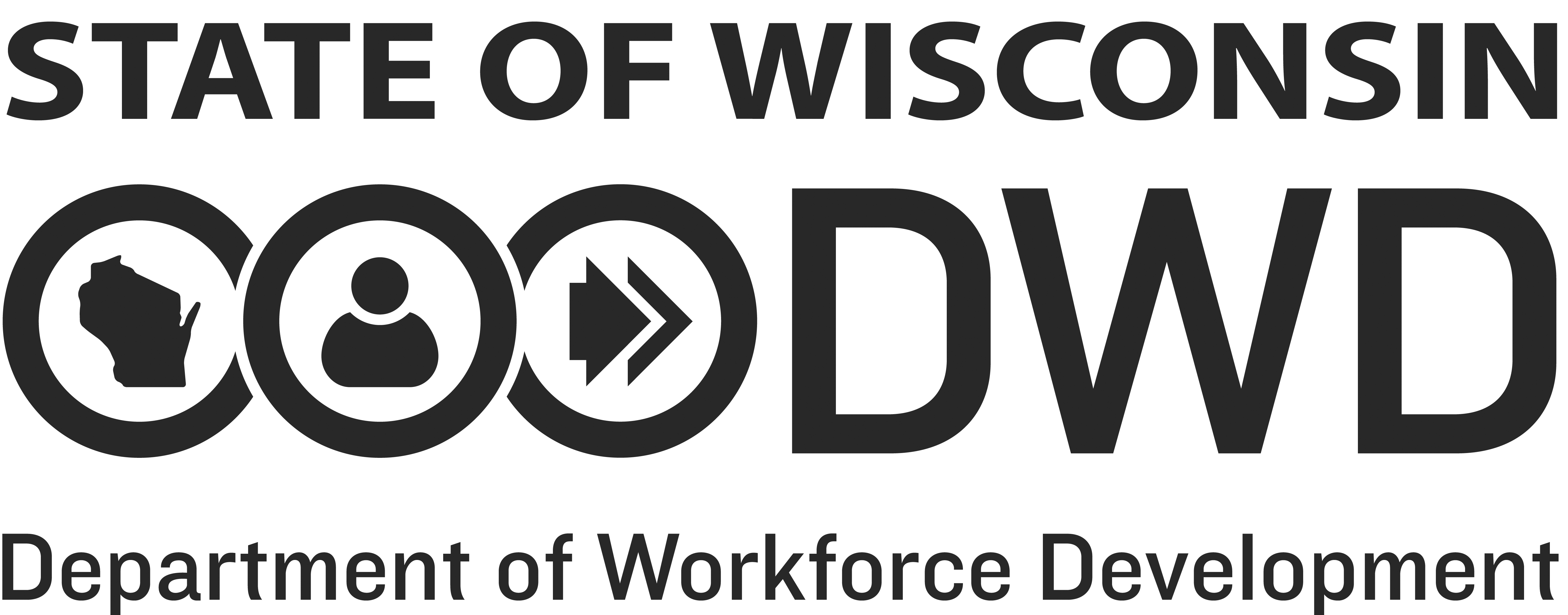 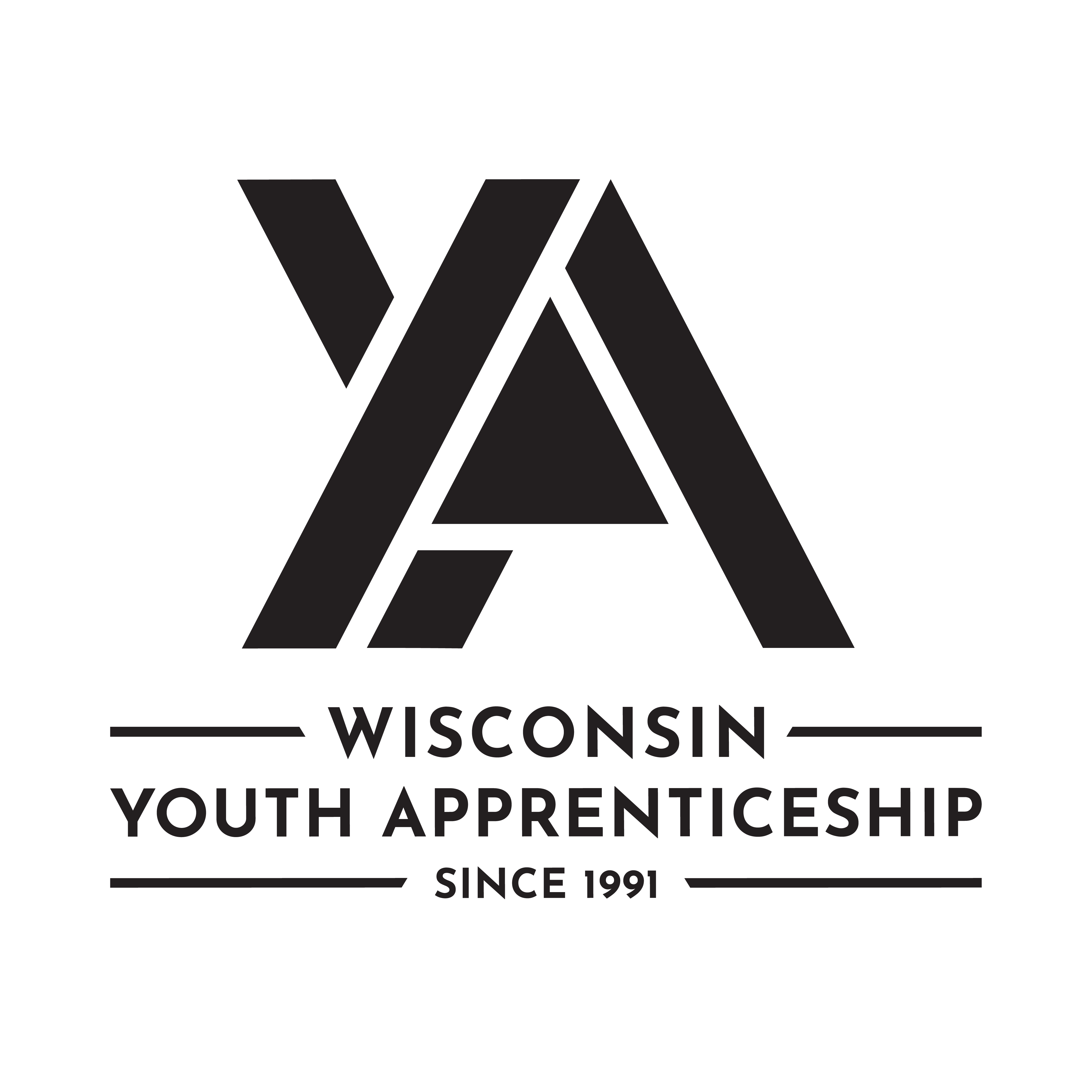 		AccountingYouth ApprenticeshipYEAR 1 Competencies YEAR 2 Competencies Maintain accountsStore financial recordsAssist to process checksProcess journal entriesPost journal entriesBalance accounts after recording transactionAssist to prepare adjusting/closing entriesPrepare depositAssist to maintain fixed asset records Apply accounting principles and processesComplete monthly closing proceduresProcess customer invoices and receiptsProcess receiving documentAssist to process payment authorizationProcess credit memorandumRecord inventory usageAssist to inventory merchandise or materialsAssist to process results of inventoryProcess inventory adjustmentsAssist to cost account a new or revised product or serviceAssist to audit monthly proceduresAssist to process budget reportsAccountingYouth ApprenticeshipOn-the-Job Learning Performance Standards GuideYouth Apprentice Name Youth Apprentice Name YA Coordinator YA ConsortiumSchool DistrictHigh School Graduation DateTotal Hours EmployedCompany NameTelephone NumberEmployer/Mentor SignatureEmployer/Mentor SignatureEmployer/MentorEmployer/MentorBusiness/CompanyBusiness/CompanyDate SignedDate SignedSchool-Based and/or YA Coordinator SignatureSchool-Based and/or YA Coordinator SignatureSchool-Based and/or YA CoordinatorSchool-Based and/or YA CoordinatorSchool District or OrganizationSchool District or OrganizationDate SignedDate SignedYouth Apprentice SignatureYouth Apprentice SignatureYouth ApprenticeYouth ApprenticeSchool District / High SchoolSchool District / High SchoolDate SignedDate Signed3Exceeds Expectations:  Exceeds entry-level criteria; requires minimal supervision; consistently displays this behavior2Meets Expectations:  Meets entry-level criteria; requires some supervision; often displays this behavior1Working to Meet Expectations:  Needs improvement; requires much assistance and supervision; rarely displays behaviorEmployability SkillsRatingCompetency and Rating CriteriaCompetency and Rating CriteriaMinimum Rating of 2 for EACHCheck RatingMinimum Rating of 2 for EACHCheck RatingMinimum Rating of 2 for EACHCheck RatingMinimum Rating of 2 for EACHCheck RatingMinimum Rating of 2 for EACHCheck RatingCompetency and Rating CriteriaCompetency and Rating Criteria11233Develops positive work relationships with othersExamples of qualities and habits that the employee might exhibit include . . . Interacts with others with respect and in a non-judgmental mannerResponds to others in an appropriate and non-offensive mannerHelps co-workers and peers accomplish tasks or goalsApplies problem-solving strategies to improve relations with othersWhen managing others, shows traits such as compassion, listening, coaching, team development, and appreciationDevelops positive work relationships with othersExamples of qualities and habits that the employee might exhibit include . . . Interacts with others with respect and in a non-judgmental mannerResponds to others in an appropriate and non-offensive mannerHelps co-workers and peers accomplish tasks or goalsApplies problem-solving strategies to improve relations with othersWhen managing others, shows traits such as compassion, listening, coaching, team development, and appreciationYear 1 RatingYear 1 RatingYear 1 RatingYear 1 RatingYear 1 RatingDevelops positive work relationships with othersExamples of qualities and habits that the employee might exhibit include . . . Interacts with others with respect and in a non-judgmental mannerResponds to others in an appropriate and non-offensive mannerHelps co-workers and peers accomplish tasks or goalsApplies problem-solving strategies to improve relations with othersWhen managing others, shows traits such as compassion, listening, coaching, team development, and appreciationDevelops positive work relationships with othersExamples of qualities and habits that the employee might exhibit include . . . Interacts with others with respect and in a non-judgmental mannerResponds to others in an appropriate and non-offensive mannerHelps co-workers and peers accomplish tasks or goalsApplies problem-solving strategies to improve relations with othersWhen managing others, shows traits such as compassion, listening, coaching, team development, and appreciationDevelops positive work relationships with othersExamples of qualities and habits that the employee might exhibit include . . . Interacts with others with respect and in a non-judgmental mannerResponds to others in an appropriate and non-offensive mannerHelps co-workers and peers accomplish tasks or goalsApplies problem-solving strategies to improve relations with othersWhen managing others, shows traits such as compassion, listening, coaching, team development, and appreciationDevelops positive work relationships with othersExamples of qualities and habits that the employee might exhibit include . . . Interacts with others with respect and in a non-judgmental mannerResponds to others in an appropriate and non-offensive mannerHelps co-workers and peers accomplish tasks or goalsApplies problem-solving strategies to improve relations with othersWhen managing others, shows traits such as compassion, listening, coaching, team development, and appreciationYear 2 RatingYear 2 RatingYear 2 RatingYear 2 RatingYear 2 RatingDevelops positive work relationships with othersExamples of qualities and habits that the employee might exhibit include . . . Interacts with others with respect and in a non-judgmental mannerResponds to others in an appropriate and non-offensive mannerHelps co-workers and peers accomplish tasks or goalsApplies problem-solving strategies to improve relations with othersWhen managing others, shows traits such as compassion, listening, coaching, team development, and appreciationDevelops positive work relationships with othersExamples of qualities and habits that the employee might exhibit include . . . Interacts with others with respect and in a non-judgmental mannerResponds to others in an appropriate and non-offensive mannerHelps co-workers and peers accomplish tasks or goalsApplies problem-solving strategies to improve relations with othersWhen managing others, shows traits such as compassion, listening, coaching, team development, and appreciationCommunicates effectively with othersExamples of qualities and habits that the employee might exhibit include . . . Adjust the communication approach for the target audience, purpose, and situation to maximize impactOrganizes messages/information in a logical and helpful mannerSpeaks clearly and writes legiblyModels behaviors to show active listeningApplies what was read to actual practiceAsks appropriate questions for clarityCommunicates effectively with othersExamples of qualities and habits that the employee might exhibit include . . . Adjust the communication approach for the target audience, purpose, and situation to maximize impactOrganizes messages/information in a logical and helpful mannerSpeaks clearly and writes legiblyModels behaviors to show active listeningApplies what was read to actual practiceAsks appropriate questions for clarityYear 1 RatingYear 1 RatingYear 1 RatingYear 1 RatingYear 1 RatingCommunicates effectively with othersExamples of qualities and habits that the employee might exhibit include . . . Adjust the communication approach for the target audience, purpose, and situation to maximize impactOrganizes messages/information in a logical and helpful mannerSpeaks clearly and writes legiblyModels behaviors to show active listeningApplies what was read to actual practiceAsks appropriate questions for clarityCommunicates effectively with othersExamples of qualities and habits that the employee might exhibit include . . . Adjust the communication approach for the target audience, purpose, and situation to maximize impactOrganizes messages/information in a logical and helpful mannerSpeaks clearly and writes legiblyModels behaviors to show active listeningApplies what was read to actual practiceAsks appropriate questions for clarityCommunicates effectively with othersExamples of qualities and habits that the employee might exhibit include . . . Adjust the communication approach for the target audience, purpose, and situation to maximize impactOrganizes messages/information in a logical and helpful mannerSpeaks clearly and writes legiblyModels behaviors to show active listeningApplies what was read to actual practiceAsks appropriate questions for clarityCommunicates effectively with othersExamples of qualities and habits that the employee might exhibit include . . . Adjust the communication approach for the target audience, purpose, and situation to maximize impactOrganizes messages/information in a logical and helpful mannerSpeaks clearly and writes legiblyModels behaviors to show active listeningApplies what was read to actual practiceAsks appropriate questions for clarityYear 2 RatingYear 2 RatingYear 2 RatingYear 2 RatingYear 2 RatingCommunicates effectively with othersExamples of qualities and habits that the employee might exhibit include . . . Adjust the communication approach for the target audience, purpose, and situation to maximize impactOrganizes messages/information in a logical and helpful mannerSpeaks clearly and writes legiblyModels behaviors to show active listeningApplies what was read to actual practiceAsks appropriate questions for clarityCommunicates effectively with othersExamples of qualities and habits that the employee might exhibit include . . . Adjust the communication approach for the target audience, purpose, and situation to maximize impactOrganizes messages/information in a logical and helpful mannerSpeaks clearly and writes legiblyModels behaviors to show active listeningApplies what was read to actual practiceAsks appropriate questions for clarityCollaborates with othersExamples of qualities and habits that the employee might exhibit include . . . Works effectively in teams with people of diverse backgrounds regardless of sex, race, ethnicity, nationality, sexuality, religion, political views, and abilitiesShares responsibility for collaborative work and decision makingUses the problem-solving process to work to work through differences of opinion in a constructive manner to achieve a reasonable compromiseAvoids contributing to an unproductive group conflictShares information and carries out responsibilities in a timely mannerCollaborates with othersExamples of qualities and habits that the employee might exhibit include . . . Works effectively in teams with people of diverse backgrounds regardless of sex, race, ethnicity, nationality, sexuality, religion, political views, and abilitiesShares responsibility for collaborative work and decision makingUses the problem-solving process to work to work through differences of opinion in a constructive manner to achieve a reasonable compromiseAvoids contributing to an unproductive group conflictShares information and carries out responsibilities in a timely mannerYear 1 RatingYear 1 RatingYear 1 RatingYear 1 RatingYear 1 RatingCollaborates with othersExamples of qualities and habits that the employee might exhibit include . . . Works effectively in teams with people of diverse backgrounds regardless of sex, race, ethnicity, nationality, sexuality, religion, political views, and abilitiesShares responsibility for collaborative work and decision makingUses the problem-solving process to work to work through differences of opinion in a constructive manner to achieve a reasonable compromiseAvoids contributing to an unproductive group conflictShares information and carries out responsibilities in a timely mannerCollaborates with othersExamples of qualities and habits that the employee might exhibit include . . . Works effectively in teams with people of diverse backgrounds regardless of sex, race, ethnicity, nationality, sexuality, religion, political views, and abilitiesShares responsibility for collaborative work and decision makingUses the problem-solving process to work to work through differences of opinion in a constructive manner to achieve a reasonable compromiseAvoids contributing to an unproductive group conflictShares information and carries out responsibilities in a timely mannerCollaborates with othersExamples of qualities and habits that the employee might exhibit include . . . Works effectively in teams with people of diverse backgrounds regardless of sex, race, ethnicity, nationality, sexuality, religion, political views, and abilitiesShares responsibility for collaborative work and decision makingUses the problem-solving process to work to work through differences of opinion in a constructive manner to achieve a reasonable compromiseAvoids contributing to an unproductive group conflictShares information and carries out responsibilities in a timely mannerCollaborates with othersExamples of qualities and habits that the employee might exhibit include . . . Works effectively in teams with people of diverse backgrounds regardless of sex, race, ethnicity, nationality, sexuality, religion, political views, and abilitiesShares responsibility for collaborative work and decision makingUses the problem-solving process to work to work through differences of opinion in a constructive manner to achieve a reasonable compromiseAvoids contributing to an unproductive group conflictShares information and carries out responsibilities in a timely mannerYear 2 RatingYear 2 RatingYear 2 RatingYear 2 RatingYear 2 RatingCollaborates with othersExamples of qualities and habits that the employee might exhibit include . . . Works effectively in teams with people of diverse backgrounds regardless of sex, race, ethnicity, nationality, sexuality, religion, political views, and abilitiesShares responsibility for collaborative work and decision makingUses the problem-solving process to work to work through differences of opinion in a constructive manner to achieve a reasonable compromiseAvoids contributing to an unproductive group conflictShares information and carries out responsibilities in a timely mannerCollaborates with othersExamples of qualities and habits that the employee might exhibit include . . . Works effectively in teams with people of diverse backgrounds regardless of sex, race, ethnicity, nationality, sexuality, religion, political views, and abilitiesShares responsibility for collaborative work and decision makingUses the problem-solving process to work to work through differences of opinion in a constructive manner to achieve a reasonable compromiseAvoids contributing to an unproductive group conflictShares information and carries out responsibilities in a timely mannerMaintains composure under pressureExamples of qualities and habits that the employee might exhibit include . . . Uses critical thinking to determine the best options or outcomes when faced with a challenging situationCarries out assigned duties while under pressureActs in a respectful, professional, and non-offensive manner while under pressureApplies stress management techniques to cope under pressureMaintains composure under pressureExamples of qualities and habits that the employee might exhibit include . . . Uses critical thinking to determine the best options or outcomes when faced with a challenging situationCarries out assigned duties while under pressureActs in a respectful, professional, and non-offensive manner while under pressureApplies stress management techniques to cope under pressureYear 1 RatingYear 1 RatingYear 1 RatingYear 1 RatingYear 1 RatingMaintains composure under pressureExamples of qualities and habits that the employee might exhibit include . . . Uses critical thinking to determine the best options or outcomes when faced with a challenging situationCarries out assigned duties while under pressureActs in a respectful, professional, and non-offensive manner while under pressureApplies stress management techniques to cope under pressureMaintains composure under pressureExamples of qualities and habits that the employee might exhibit include . . . Uses critical thinking to determine the best options or outcomes when faced with a challenging situationCarries out assigned duties while under pressureActs in a respectful, professional, and non-offensive manner while under pressureApplies stress management techniques to cope under pressureMaintains composure under pressureExamples of qualities and habits that the employee might exhibit include . . . Uses critical thinking to determine the best options or outcomes when faced with a challenging situationCarries out assigned duties while under pressureActs in a respectful, professional, and non-offensive manner while under pressureApplies stress management techniques to cope under pressureMaintains composure under pressureExamples of qualities and habits that the employee might exhibit include . . . Uses critical thinking to determine the best options or outcomes when faced with a challenging situationCarries out assigned duties while under pressureActs in a respectful, professional, and non-offensive manner while under pressureApplies stress management techniques to cope under pressureYear 2 RatingYear 2 RatingYear 2 RatingYear 2 RatingYear 2 RatingMaintains composure under pressureExamples of qualities and habits that the employee might exhibit include . . . Uses critical thinking to determine the best options or outcomes when faced with a challenging situationCarries out assigned duties while under pressureActs in a respectful, professional, and non-offensive manner while under pressureApplies stress management techniques to cope under pressureMaintains composure under pressureExamples of qualities and habits that the employee might exhibit include . . . Uses critical thinking to determine the best options or outcomes when faced with a challenging situationCarries out assigned duties while under pressureActs in a respectful, professional, and non-offensive manner while under pressureApplies stress management techniques to cope under pressureDemonstrates integrityExamples of qualities and habits that the employee might exhibit include . . . Carries our responsibilities in an ethical, legal and confidential mannerResponds to situations in a timely mannerTakes personal responsibility to correct problemsModels behaviors that demonstrate self-discipline, reliability, and dependabilityDemonstrates integrityExamples of qualities and habits that the employee might exhibit include . . . Carries our responsibilities in an ethical, legal and confidential mannerResponds to situations in a timely mannerTakes personal responsibility to correct problemsModels behaviors that demonstrate self-discipline, reliability, and dependabilityYear 1 RatingYear 1 RatingYear 1 RatingYear 1 RatingYear 1 RatingDemonstrates integrityExamples of qualities and habits that the employee might exhibit include . . . Carries our responsibilities in an ethical, legal and confidential mannerResponds to situations in a timely mannerTakes personal responsibility to correct problemsModels behaviors that demonstrate self-discipline, reliability, and dependabilityDemonstrates integrityExamples of qualities and habits that the employee might exhibit include . . . Carries our responsibilities in an ethical, legal and confidential mannerResponds to situations in a timely mannerTakes personal responsibility to correct problemsModels behaviors that demonstrate self-discipline, reliability, and dependabilityDemonstrates integrityExamples of qualities and habits that the employee might exhibit include . . . Carries our responsibilities in an ethical, legal and confidential mannerResponds to situations in a timely mannerTakes personal responsibility to correct problemsModels behaviors that demonstrate self-discipline, reliability, and dependabilityDemonstrates integrityExamples of qualities and habits that the employee might exhibit include . . . Carries our responsibilities in an ethical, legal and confidential mannerResponds to situations in a timely mannerTakes personal responsibility to correct problemsModels behaviors that demonstrate self-discipline, reliability, and dependabilityYear 2 RatingYear 2 RatingYear 2 RatingYear 2 RatingYear 2 RatingDemonstrates integrityExamples of qualities and habits that the employee might exhibit include . . . Carries our responsibilities in an ethical, legal and confidential mannerResponds to situations in a timely mannerTakes personal responsibility to correct problemsModels behaviors that demonstrate self-discipline, reliability, and dependabilityDemonstrates integrityExamples of qualities and habits that the employee might exhibit include . . . Carries our responsibilities in an ethical, legal and confidential mannerResponds to situations in a timely mannerTakes personal responsibility to correct problemsModels behaviors that demonstrate self-discipline, reliability, and dependabilityPerforms quality workExamples of qualities and habits that the employee might exhibit include . . . Carries out written and verbal directions accuratelyCompletes work efficiently and effectivelyPreforms calculations accuratelyConserves resources, supplies, and materials to minimize costs and environmental impactUses equipment, technology, and work strategies to improve workflowApplies problem-solving strategies to improve productivityAdheres to worksite regulations and practicesMaintains an organized work areaPerforms quality workExamples of qualities and habits that the employee might exhibit include . . . Carries out written and verbal directions accuratelyCompletes work efficiently and effectivelyPreforms calculations accuratelyConserves resources, supplies, and materials to minimize costs and environmental impactUses equipment, technology, and work strategies to improve workflowApplies problem-solving strategies to improve productivityAdheres to worksite regulations and practicesMaintains an organized work areaYear 1 RatingYear 1 RatingYear 1 RatingYear 1 RatingYear 1 RatingPerforms quality workExamples of qualities and habits that the employee might exhibit include . . . Carries out written and verbal directions accuratelyCompletes work efficiently and effectivelyPreforms calculations accuratelyConserves resources, supplies, and materials to minimize costs and environmental impactUses equipment, technology, and work strategies to improve workflowApplies problem-solving strategies to improve productivityAdheres to worksite regulations and practicesMaintains an organized work areaPerforms quality workExamples of qualities and habits that the employee might exhibit include . . . Carries out written and verbal directions accuratelyCompletes work efficiently and effectivelyPreforms calculations accuratelyConserves resources, supplies, and materials to minimize costs and environmental impactUses equipment, technology, and work strategies to improve workflowApplies problem-solving strategies to improve productivityAdheres to worksite regulations and practicesMaintains an organized work areaPerforms quality workExamples of qualities and habits that the employee might exhibit include . . . Carries out written and verbal directions accuratelyCompletes work efficiently and effectivelyPreforms calculations accuratelyConserves resources, supplies, and materials to minimize costs and environmental impactUses equipment, technology, and work strategies to improve workflowApplies problem-solving strategies to improve productivityAdheres to worksite regulations and practicesMaintains an organized work areaPerforms quality workExamples of qualities and habits that the employee might exhibit include . . . Carries out written and verbal directions accuratelyCompletes work efficiently and effectivelyPreforms calculations accuratelyConserves resources, supplies, and materials to minimize costs and environmental impactUses equipment, technology, and work strategies to improve workflowApplies problem-solving strategies to improve productivityAdheres to worksite regulations and practicesMaintains an organized work areaYear 2 RatingYear 2 RatingYear 2 RatingYear 2 RatingYear 2 RatingPerforms quality workExamples of qualities and habits that the employee might exhibit include . . . Carries out written and verbal directions accuratelyCompletes work efficiently and effectivelyPreforms calculations accuratelyConserves resources, supplies, and materials to minimize costs and environmental impactUses equipment, technology, and work strategies to improve workflowApplies problem-solving strategies to improve productivityAdheres to worksite regulations and practicesMaintains an organized work areaPerforms quality workExamples of qualities and habits that the employee might exhibit include . . . Carries out written and verbal directions accuratelyCompletes work efficiently and effectivelyPreforms calculations accuratelyConserves resources, supplies, and materials to minimize costs and environmental impactUses equipment, technology, and work strategies to improve workflowApplies problem-solving strategies to improve productivityAdheres to worksite regulations and practicesMaintains an organized work areaProvides quality goods or services (internal and external)Examples of qualities and habits that the employee might exhibit include . . . Shows support for the organizational goals and principles by own personal actionsDisplays a respectful and professional image to customersDisplays an enthusiastic attitude and desire to take care of customer needs Seeks out ways to increase customer satisfactionProduces goods to workplace specificationsProvides quality goods or services (internal and external)Examples of qualities and habits that the employee might exhibit include . . . Shows support for the organizational goals and principles by own personal actionsDisplays a respectful and professional image to customersDisplays an enthusiastic attitude and desire to take care of customer needs Seeks out ways to increase customer satisfactionProduces goods to workplace specificationsYear 1 RatingYear 1 RatingYear 1 RatingYear 1 RatingYear 1 RatingProvides quality goods or services (internal and external)Examples of qualities and habits that the employee might exhibit include . . . Shows support for the organizational goals and principles by own personal actionsDisplays a respectful and professional image to customersDisplays an enthusiastic attitude and desire to take care of customer needs Seeks out ways to increase customer satisfactionProduces goods to workplace specificationsProvides quality goods or services (internal and external)Examples of qualities and habits that the employee might exhibit include . . . Shows support for the organizational goals and principles by own personal actionsDisplays a respectful and professional image to customersDisplays an enthusiastic attitude and desire to take care of customer needs Seeks out ways to increase customer satisfactionProduces goods to workplace specificationsProvides quality goods or services (internal and external)Examples of qualities and habits that the employee might exhibit include . . . Shows support for the organizational goals and principles by own personal actionsDisplays a respectful and professional image to customersDisplays an enthusiastic attitude and desire to take care of customer needs Seeks out ways to increase customer satisfactionProduces goods to workplace specificationsProvides quality goods or services (internal and external)Examples of qualities and habits that the employee might exhibit include . . . Shows support for the organizational goals and principles by own personal actionsDisplays a respectful and professional image to customersDisplays an enthusiastic attitude and desire to take care of customer needs Seeks out ways to increase customer satisfactionProduces goods to workplace specificationsYear 2 RatingYear 2 RatingYear 2 RatingYear 2 RatingYear 2 RatingProvides quality goods or services (internal and external)Examples of qualities and habits that the employee might exhibit include . . . Shows support for the organizational goals and principles by own personal actionsDisplays a respectful and professional image to customersDisplays an enthusiastic attitude and desire to take care of customer needs Seeks out ways to increase customer satisfactionProduces goods to workplace specificationsProvides quality goods or services (internal and external)Examples of qualities and habits that the employee might exhibit include . . . Shows support for the organizational goals and principles by own personal actionsDisplays a respectful and professional image to customersDisplays an enthusiastic attitude and desire to take care of customer needs Seeks out ways to increase customer satisfactionProduces goods to workplace specificationsShows initiative and self-directionExamples of qualities and habits that the employee might exhibit include . . . Prioritizes and carries out responsibilities without being toldResponds with enthusiasm and flexibility to handle tasks that need immediate attentionReflects on any unsatisfactory outcome as an opportunity to learnImproves personal performance by doing something different or differentlyAnalyzes how own actions impact the overall organizationSupports own action with sound reasoning and principlesBalances personal activities to minimize interference with work responsibilitiesShows initiative and self-directionExamples of qualities and habits that the employee might exhibit include . . . Prioritizes and carries out responsibilities without being toldResponds with enthusiasm and flexibility to handle tasks that need immediate attentionReflects on any unsatisfactory outcome as an opportunity to learnImproves personal performance by doing something different or differentlyAnalyzes how own actions impact the overall organizationSupports own action with sound reasoning and principlesBalances personal activities to minimize interference with work responsibilitiesYear 1 RatingYear 1 RatingYear 1 RatingYear 1 RatingYear 1 RatingShows initiative and self-directionExamples of qualities and habits that the employee might exhibit include . . . Prioritizes and carries out responsibilities without being toldResponds with enthusiasm and flexibility to handle tasks that need immediate attentionReflects on any unsatisfactory outcome as an opportunity to learnImproves personal performance by doing something different or differentlyAnalyzes how own actions impact the overall organizationSupports own action with sound reasoning and principlesBalances personal activities to minimize interference with work responsibilitiesShows initiative and self-directionExamples of qualities and habits that the employee might exhibit include . . . Prioritizes and carries out responsibilities without being toldResponds with enthusiasm and flexibility to handle tasks that need immediate attentionReflects on any unsatisfactory outcome as an opportunity to learnImproves personal performance by doing something different or differentlyAnalyzes how own actions impact the overall organizationSupports own action with sound reasoning and principlesBalances personal activities to minimize interference with work responsibilitiesShows initiative and self-directionExamples of qualities and habits that the employee might exhibit include . . . Prioritizes and carries out responsibilities without being toldResponds with enthusiasm and flexibility to handle tasks that need immediate attentionReflects on any unsatisfactory outcome as an opportunity to learnImproves personal performance by doing something different or differentlyAnalyzes how own actions impact the overall organizationSupports own action with sound reasoning and principlesBalances personal activities to minimize interference with work responsibilitiesShows initiative and self-directionExamples of qualities and habits that the employee might exhibit include . . . Prioritizes and carries out responsibilities without being toldResponds with enthusiasm and flexibility to handle tasks that need immediate attentionReflects on any unsatisfactory outcome as an opportunity to learnImproves personal performance by doing something different or differentlyAnalyzes how own actions impact the overall organizationSupports own action with sound reasoning and principlesBalances personal activities to minimize interference with work responsibilitiesYear 2 RatingYear 2 RatingYear 2 RatingYear 2 RatingYear 2 RatingShows initiative and self-directionExamples of qualities and habits that the employee might exhibit include . . . Prioritizes and carries out responsibilities without being toldResponds with enthusiasm and flexibility to handle tasks that need immediate attentionReflects on any unsatisfactory outcome as an opportunity to learnImproves personal performance by doing something different or differentlyAnalyzes how own actions impact the overall organizationSupports own action with sound reasoning and principlesBalances personal activities to minimize interference with work responsibilitiesShows initiative and self-directionExamples of qualities and habits that the employee might exhibit include . . . Prioritizes and carries out responsibilities without being toldResponds with enthusiasm and flexibility to handle tasks that need immediate attentionReflects on any unsatisfactory outcome as an opportunity to learnImproves personal performance by doing something different or differentlyAnalyzes how own actions impact the overall organizationSupports own action with sound reasoning and principlesBalances personal activities to minimize interference with work responsibilitiesAdapts to changeExamples of qualities and habits that the employee might exhibit include . . . Shows flexibility and willingness to learn new skills for various job rolesUses problem-solving and critical-thinking skills to cope with changing circumstancesModifies own work behavior based on feedback, unsatisfactory outcomes, efficiency, and effectivenessDisplays a "can do" attitude Adapts to changeExamples of qualities and habits that the employee might exhibit include . . . Shows flexibility and willingness to learn new skills for various job rolesUses problem-solving and critical-thinking skills to cope with changing circumstancesModifies own work behavior based on feedback, unsatisfactory outcomes, efficiency, and effectivenessDisplays a "can do" attitude Year 1 RatingYear 1 RatingYear 1 RatingYear 1 RatingYear 1 RatingAdapts to changeExamples of qualities and habits that the employee might exhibit include . . . Shows flexibility and willingness to learn new skills for various job rolesUses problem-solving and critical-thinking skills to cope with changing circumstancesModifies own work behavior based on feedback, unsatisfactory outcomes, efficiency, and effectivenessDisplays a "can do" attitude Adapts to changeExamples of qualities and habits that the employee might exhibit include . . . Shows flexibility and willingness to learn new skills for various job rolesUses problem-solving and critical-thinking skills to cope with changing circumstancesModifies own work behavior based on feedback, unsatisfactory outcomes, efficiency, and effectivenessDisplays a "can do" attitude Adapts to changeExamples of qualities and habits that the employee might exhibit include . . . Shows flexibility and willingness to learn new skills for various job rolesUses problem-solving and critical-thinking skills to cope with changing circumstancesModifies own work behavior based on feedback, unsatisfactory outcomes, efficiency, and effectivenessDisplays a "can do" attitude Adapts to changeExamples of qualities and habits that the employee might exhibit include . . . Shows flexibility and willingness to learn new skills for various job rolesUses problem-solving and critical-thinking skills to cope with changing circumstancesModifies own work behavior based on feedback, unsatisfactory outcomes, efficiency, and effectivenessDisplays a "can do" attitude Year 2 RatingYear 2 RatingYear 2 RatingYear 2 RatingYear 2 RatingAdapts to changeExamples of qualities and habits that the employee might exhibit include . . . Shows flexibility and willingness to learn new skills for various job rolesUses problem-solving and critical-thinking skills to cope with changing circumstancesModifies own work behavior based on feedback, unsatisfactory outcomes, efficiency, and effectivenessDisplays a "can do" attitude Adapts to changeExamples of qualities and habits that the employee might exhibit include . . . Shows flexibility and willingness to learn new skills for various job rolesUses problem-solving and critical-thinking skills to cope with changing circumstancesModifies own work behavior based on feedback, unsatisfactory outcomes, efficiency, and effectivenessDisplays a "can do" attitude Demonstrates safety and security regulations and practicesExamples of qualities and habits that the employee might exhibit include . . . Follows personal safety requirementsMaintains a safe work environmentDemonstrates professional role in an emergencyFollows security proceduresMaintains confidentialityDemonstrates safety and security regulations and practicesExamples of qualities and habits that the employee might exhibit include . . . Follows personal safety requirementsMaintains a safe work environmentDemonstrates professional role in an emergencyFollows security proceduresMaintains confidentialityYear 1 RatingYear 1 RatingYear 1 RatingYear 1 RatingYear 1 RatingDemonstrates safety and security regulations and practicesExamples of qualities and habits that the employee might exhibit include . . . Follows personal safety requirementsMaintains a safe work environmentDemonstrates professional role in an emergencyFollows security proceduresMaintains confidentialityDemonstrates safety and security regulations and practicesExamples of qualities and habits that the employee might exhibit include . . . Follows personal safety requirementsMaintains a safe work environmentDemonstrates professional role in an emergencyFollows security proceduresMaintains confidentialityDemonstrates safety and security regulations and practicesExamples of qualities and habits that the employee might exhibit include . . . Follows personal safety requirementsMaintains a safe work environmentDemonstrates professional role in an emergencyFollows security proceduresMaintains confidentialityDemonstrates safety and security regulations and practicesExamples of qualities and habits that the employee might exhibit include . . . Follows personal safety requirementsMaintains a safe work environmentDemonstrates professional role in an emergencyFollows security proceduresMaintains confidentialityYear 2 RatingYear 2 RatingYear 2 RatingYear 2 RatingYear 2 RatingDemonstrates safety and security regulations and practicesExamples of qualities and habits that the employee might exhibit include . . . Follows personal safety requirementsMaintains a safe work environmentDemonstrates professional role in an emergencyFollows security proceduresMaintains confidentialityDemonstrates safety and security regulations and practicesExamples of qualities and habits that the employee might exhibit include . . . Follows personal safety requirementsMaintains a safe work environmentDemonstrates professional role in an emergencyFollows security proceduresMaintains confidentialityApplies job-related technology, information, and mediaExamples of qualities and habits that the employee might exhibit include . . . Applies technology effectively in the workplaceAssesses and evaluates information on the jobAssesses training manuals, website, and other media related to the jobApplies job-related technology, information, and mediaExamples of qualities and habits that the employee might exhibit include . . . Applies technology effectively in the workplaceAssesses and evaluates information on the jobAssesses training manuals, website, and other media related to the jobYear 1 RatingYear 1 RatingYear 1 RatingYear 1 RatingYear 1 RatingApplies job-related technology, information, and mediaExamples of qualities and habits that the employee might exhibit include . . . Applies technology effectively in the workplaceAssesses and evaluates information on the jobAssesses training manuals, website, and other media related to the jobApplies job-related technology, information, and mediaExamples of qualities and habits that the employee might exhibit include . . . Applies technology effectively in the workplaceAssesses and evaluates information on the jobAssesses training manuals, website, and other media related to the jobApplies job-related technology, information, and mediaExamples of qualities and habits that the employee might exhibit include . . . Applies technology effectively in the workplaceAssesses and evaluates information on the jobAssesses training manuals, website, and other media related to the jobApplies job-related technology, information, and mediaExamples of qualities and habits that the employee might exhibit include . . . Applies technology effectively in the workplaceAssesses and evaluates information on the jobAssesses training manuals, website, and other media related to the jobYear 2 RatingYear 2 RatingYear 2 RatingYear 2 RatingYear 2 RatingApplies job-related technology, information, and mediaExamples of qualities and habits that the employee might exhibit include . . . Applies technology effectively in the workplaceAssesses and evaluates information on the jobAssesses training manuals, website, and other media related to the jobApplies job-related technology, information, and mediaExamples of qualities and habits that the employee might exhibit include . . . Applies technology effectively in the workplaceAssesses and evaluates information on the jobAssesses training manuals, website, and other media related to the jobFulfills training or certification requirements for employmentExamples of qualities and habits that the employee might exhibit include . . . Participation in required career-related training and/or educational programsPassing certification tests to qualify for licensure and/or certificationParticipation in company training or orientationFulfills training or certification requirements for employmentExamples of qualities and habits that the employee might exhibit include . . . Participation in required career-related training and/or educational programsPassing certification tests to qualify for licensure and/or certificationParticipation in company training or orientationYear 1 RatingYear 1 RatingYear 1 RatingYear 1 RatingYear 1 RatingFulfills training or certification requirements for employmentExamples of qualities and habits that the employee might exhibit include . . . Participation in required career-related training and/or educational programsPassing certification tests to qualify for licensure and/or certificationParticipation in company training or orientationFulfills training or certification requirements for employmentExamples of qualities and habits that the employee might exhibit include . . . Participation in required career-related training and/or educational programsPassing certification tests to qualify for licensure and/or certificationParticipation in company training or orientationFulfills training or certification requirements for employmentExamples of qualities and habits that the employee might exhibit include . . . Participation in required career-related training and/or educational programsPassing certification tests to qualify for licensure and/or certificationParticipation in company training or orientationFulfills training or certification requirements for employmentExamples of qualities and habits that the employee might exhibit include . . . Participation in required career-related training and/or educational programsPassing certification tests to qualify for licensure and/or certificationParticipation in company training or orientationYear 2 RatingYear 2 RatingYear 2 RatingYear 2 RatingYear 2 RatingFulfills training or certification requirements for employmentExamples of qualities and habits that the employee might exhibit include . . . Participation in required career-related training and/or educational programsPassing certification tests to qualify for licensure and/or certificationParticipation in company training or orientationFulfills training or certification requirements for employmentExamples of qualities and habits that the employee might exhibit include . . . Participation in required career-related training and/or educational programsPassing certification tests to qualify for licensure and/or certificationParticipation in company training or orientationSets personal goals for improvementExamples of qualities and habits that the employee might exhibit include . . . Setting goals that are specific and measurableSetting work related goals that align with the organization's missionIdentifying strategies to reach goalsReflecting on goal progress to regularly evaluate and modify goalsSets personal goals for improvementExamples of qualities and habits that the employee might exhibit include . . . Setting goals that are specific and measurableSetting work related goals that align with the organization's missionIdentifying strategies to reach goalsReflecting on goal progress to regularly evaluate and modify goalsYear 1 RatingYear 1 RatingYear 1 RatingYear 1 RatingYear 1 RatingSets personal goals for improvementExamples of qualities and habits that the employee might exhibit include . . . Setting goals that are specific and measurableSetting work related goals that align with the organization's missionIdentifying strategies to reach goalsReflecting on goal progress to regularly evaluate and modify goalsSets personal goals for improvementExamples of qualities and habits that the employee might exhibit include . . . Setting goals that are specific and measurableSetting work related goals that align with the organization's missionIdentifying strategies to reach goalsReflecting on goal progress to regularly evaluate and modify goalsSets personal goals for improvementExamples of qualities and habits that the employee might exhibit include . . . Setting goals that are specific and measurableSetting work related goals that align with the organization's missionIdentifying strategies to reach goalsReflecting on goal progress to regularly evaluate and modify goalsSets personal goals for improvementExamples of qualities and habits that the employee might exhibit include . . . Setting goals that are specific and measurableSetting work related goals that align with the organization's missionIdentifying strategies to reach goalsReflecting on goal progress to regularly evaluate and modify goalsYear 2 RatingYear 2 RatingYear 2 RatingYear 2 RatingYear 2 RatingSets personal goals for improvementExamples of qualities and habits that the employee might exhibit include . . . Setting goals that are specific and measurableSetting work related goals that align with the organization's missionIdentifying strategies to reach goalsReflecting on goal progress to regularly evaluate and modify goalsSets personal goals for improvementExamples of qualities and habits that the employee might exhibit include . . . Setting goals that are specific and measurableSetting work related goals that align with the organization's missionIdentifying strategies to reach goalsReflecting on goal progress to regularly evaluate and modify goalsCompetency and Rating CriteriaMinimum Rating of 2 for EACHCheck RatingMinimum Rating of 2 for EACHCheck RatingMinimum Rating of 2 for EACHCheck RatingCompetency and Rating Criteria123Maintain accountsselect appropriate forms/recordsidentify supplier, vendor, and/or customer accountcomplete necessary documentsbalance to control totalsverify information in subsidiary ledger for accounts payable or receivableadd, edit, verify and query data in electronic files using accounting softwareprepare reports and monthly statements from accounts as requiredfile forms/records in appropriate locationStore financial recordscode documents as requiredidentify appropriate formsmaintain record logmaintain electronic filing systemmaintain security and confidentialityverify data prior to entry/storageAssist to process checksselect appropriate forms/recordsdetermine amount to be paidenter date, payee, and amount of checkobtain signatures as requiredrecord check number on invoice/document being paid and mark it paidmail or disburse checkCompetency and Rating CriteriaMinimum Rating of 2 for EACHCheck RatingMinimum Rating of 2 for EACHCheck RatingMinimum Rating of 2 for EACHCheck RatingCompetency and Rating Criteria123Process journal entriesselect appropriate forms/recordsdetermine journal to use in recording transactioninterpret information contained in source documentsdetermine account and amount to debit and debitenter key informationenter source document and supporting commententer data correctly and in proper formatPost journal entriesselect appropriate forms/recordsdetermine and gather supporting documentationenter debit and credit into the softwareverify accuracy of entriesfile forms/records in appropriate locationBalance accounts after recording transactionselect appropriate forms/recordscompare account records with physical documentationcomplete reconciliation/trial balance documentfile forms/records in appropriate locationverify account activity accuracyAssist to prepare adjusting/closing entriesnote potential corrections/adjustmentsdiscuss potential corrections/adjustments with appropriate partiescalculate, journalize and post adjusting entries as neededverify accuracy of entriesPrepare depositselect appropriate forms/recordsdetermine type of receipt to be used (e.g., payment on account, current sales, etc.)verify accuracy of receipt totalsjournalize receiptspost journal entryprepare depositfile forms/records in appropriate locationverify accuracy of entriesCompetency and Rating CriteriaMinimum Rating of 2 for EACHCheck RatingMinimum Rating of 2 for EACHCheck RatingMinimum Rating of 2 for EACHCheck RatingCompetency and Rating Criteria123Assist to maintain fixed asset recordsenter a new assetdispose of an existing asset (as needed)generate a monthly depreciation reportmake necessary adjustments to the general ledger accountverify accuracy of informationApply accounting principles and processesprovide information in a consistent mannerprovide information in a timely mannercomply with ethical standards of accountingapply the accounting cycleCompetency Substitute (if you replaced a competency above, note the competency and rating)Comments:Comments:Comments:Comments:Competency and Rating CriteriaMinimum Rating of 2 for EACHCheck RatingMinimum Rating of 2 for EACHCheck RatingMinimum Rating of 2 for EACHCheck RatingCompetency and Rating Criteria123Complete monthly closing proceduresjournalize and post the closing entriesprepare a post-closing trial balanceverify entriesCompetency and Rating CriteriaMinimum Rating of 2 for EACHCheck RatingMinimum Rating of 2 for EACHCheck RatingMinimum Rating of 2 for EACHCheck RatingCompetency and Rating Criteria123Process customer invoices and receiptsselect appropriate forms/recordsanalyze source documentverify and document any invoice freight, discounts, or adjustmentsverify and document any returns, allowances, sales taxprepare customer invoice from source documentsverify and calculate unpaid itemsenter transactions for sales orders, invoices, and cash receiptsjournalize and post transactionsmail customer invoice if applicablefile source documents in appropriate locationverify accuracy of informationProcess receiving documentselect appropriate forms/recordsreview actual purchase order to invoicecompare deliveries to purchase orderidentify and document discounts or discrepanciesenter transaction(s)journalize and post transactionfile forms/records in appropriate locationverify accuracy of informationAssist to process payment authorizationselect appropriate forms/recordsanalyze billing documentcompare billing document with original source documentsverify and document billing adjustmentsrecord data regarding coding, account distribution, etc. on payment authorizationobtain appropriate approvalsforward payment authorization for check issuancefile forms/records in appropriate locationprocess checksjournalize and post entriesCompetency and Rating CriteriaMinimum Rating of 2 for EACHCheck RatingMinimum Rating of 2 for EACHCheck RatingMinimum Rating of 2 for EACHCheck RatingCompetency and Rating Criteria123Process credit memorandum select appropriate forms/recordsanalyze source document for adjustmentprepare a credit memo to reflect reasons for reductions to accountsjournalize and post credit memosubmit credit memo and related documentation to vendorsfile forms/records in appropriate locationRecord inventory usagelocate appropriate forms/recordscalculate inventory usagerecord inventory disbursementspost inventory usage to proper job or activityjournalize and post usage of inventory to inventory ledger and general ledgerfile forms/records in appropriate locationAssist to inventory merchandise or materials locate appropriate forms/recordsarrange for assistance in taking physical inventoryschedule inventory during non-peak periodassist with actual count of inventorycompare actual count versus accounting inventoryverify accuracy of inventory with a recount if necessaryfile forms/records in appropriate locationAssist to process results of inventory compare/report physical inventory with accounting inventoryselect appropriate forms/records (e.g., inventory results, prior reports, etc.)identify major areas of inventory with discrepancies from inventory to countnote total change in inventoryidentify inventory concernsdistribute resultsfile forms/records in appropriate locationProcess inventory adjustments select appropriate forms/recordsprepare adjusting entriesjournalize and post entries to appropriate ledgersfile forms/records in appropriate locationAssist to cost account a new or revised product or service calculate production costscalculate fixed, variable and mixed costsdetermine direct and indirect material and labor costsdetermine overheadanalyze production flowapply costing proceduredetermine standard costverify accuracy of informationAssist to audit monthly proceduresreview monthly audit procedures for billing, payroll, petty cash, reconciliation, capital assets, inventory, ledgers, etc.assist worksite professional to perform auditcompare budget figures to actual costsAssist to process budget reportsidentify budget detail neededgather budget detailenter budget dataverify accuracy of entriesCompetency Substitute (if you replaced a competency above, note the competency and rating)Comments:Comments:Comments:Comments:Course TitleCreditsCreditsLocationCourse TitleCreditsCreditsLocationPost-Program Completion SurveyYouth Apprenticeship